Fac-simile											Redatta in carta legaleAL CONSIGLIO DEL COLLEGIO DEI PERITIINDUSTRIALI E DEI PERITI INDUSTRIALILAUREATI DELLA PROVINCIA DI TERNIIo sottoscritto valendomi delle disposizioni di cui all'art. 46 del D.P.R. n. 445/2000 e consapevole, ex art. 76, che chiunque rilascia dichiarazioni mendaci, forma atti falsi o ne fa uso, è punito ai sensi del codice penale e delle leggi speciali in materia ed incorre, altresì, nella decadenza dai benefici di cui all’art. 75,DICHIARO SOTTO LA MIA RESPONSABILITA’ QUANTO ESPOSTO NEL PRESENTE DOCUMENTOCognome e Nome(*). …………………………………………………………………………………………………….………. Codice fiscale(*)…………………………………………………………………………………………………………………... nato a(*) …………………………………………………………. il(*) ………………………………………………………….. residente a(*) ………………………………………………… via(*)………………………………………….. cap(*)…………… domicilio professionale …………………………………….via ………………. ………………………………cap…………... Tel. (*) ……………………………… fax………..….………………. e-mail(*)….………………@.............................................. in possesso(*): del diploma di Perito Industriale nella specializzazione …………………………………………………….……… conseguito nell’anno………….………. presso l’Istituto ……………………………………………………………; Laurea professionalizzante in……………………………………………………………………………………….conseguita nell’anno………….………. presso l’Ateneo ……………………………………………………………; Laurea in ……………………………………………………………………………………………………………conseguita nell’anno………….………. presso l’Ateneo ……………………………………………………………; Laurea Magistrale in ……………………………………………………………………………………………….conseguita nell’anno………….………. presso l’Ateneo ……………………………………………………………;CHIEDEa codesto Consiglio di volerlo iscrivere all’Albo professionale dei Periti Industriali e dei Periti Industriali Laureati nella specializzazione relativa al proprio diploma e dichiara nel contempo, sotto la propria responsabilità, di non essere iscritto in altri Albi Provinciali dei Periti Industriali.______________________(*)Campo obbligatorioDICHIARAdi essere cittadino italiano (o europeo);l’autenticità del titolo di studio sopra descritto;di non aver riportato condanne penali e di non avere procedimenti penali in corso;di essere in possesso dell’abilitazione professionale conseguita nell’anno …….. presso l’istituto………………………………………………………di non essere dipendente da Ente Pubblico (in caso contrario allegare autorizzazione dell’Ente all’iscrizione all’Albo);di conoscere gli adempimenti nei confronti dell’ente previdenziale.Attività prevalente:Libera professioneDipendente ……………………………………………. (specificare se pubblico o privato; se pubblico allegare autorizzazione dell’Ente all’iscrizione all’Albo)Altro ……………………………………………………(specificare)A corredo della domanda il sottoscritto allega:attestazione di versamento di € 168,00 per tassa concessione governativa (c/c postale 8003 intestato a “Ufficio Registro Tasse e Concessioni Governative di Roma);ricevuta di versamento di €200,00 sul c.c.p. 11514056 intestato a “Collegio dei Periti Industriali e Periti Industriali Laureati della Provincia di Terni” o bonifico all’IBAN IT41V0103014400000002956967;copia del diploma di maturità tecnica industriale;copia del diploma dell’abilitazione professionale;breve curriculum professionale;n. 2 foto in formato tessera recanti firma sul retro;fotocopia codice fiscale;fotocopia documento identità;certificato dei carici pendenti;modulo privacy.Data ………………………..				Firma………………………………………..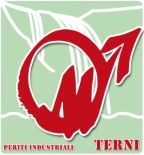 Collegio dei Periti Industriali e dei Periti Industriali Laureati della Provincia di TerniDOMANDA DI ISCRIZIONE ALL’ALBO PROFESSIONALEModello DIP-01Rev. 2 del 11/12/2017Pag. 1/2Collegio dei Periti Industriali e dei Periti Industriali Laureati della Provincia di TerniDOMANDA DI ISCRIZIONE ALL’ALBO PROFESSIONALEModello DIP-01Rev. 2 del 11/12/2017Pag. 2/2